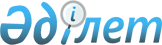 «Астана қаласының 2010-2012 жылдарға арналған бюджеті туралы» Астана қаласы мәслихатының 2009 жылғы 21 желтоқсандағы № 284/42-ІV шешіміне өзгерістер енгізу туралы
					
			Күшін жойған
			
			
		
					Астана қаласы мәслихатының 2010 жылғы 21 сәуірдегі № 346/46-IV Шешімі. Астана қаласының Әділет департаментінде 2010 жылғы 4 мамырда нормативтік құқықтық кесімдерді Мемлекеттік тіркеудің тізіліміне N 625 болып енгізілді. Күші жойылды - Астана қаласы мәслихатының 2011 жылғы 12 мамырдағы № 449/62-IV шешімімен      Ескерту. Күші жойылды - Астана қаласы мәслихатының 12.05.2011 № 449/62-IV шешімімен.

      2008 жылғы 4 желтоқсандағы Қазақстан Республикасының Бюджет кодексінің 106-бабының 4-тармағына және «Қазақстан Республикасындағы жергілікті мемлекеттік басқару және өзін-өзі басқару туралы» 2001 жылғы 23 қаңтардағы Қазақстан Республикасы Заңының 6-бабына сәйкес Астана қаласының мәслихаты ШЕШТІ:



      1. «Астана қаласының 2010-2012 жылдарға арналған бюджеті туралы» Астана қаласы мәслихатының 2009 жылғы 21 желтоқсандағы № 284/42-ІV (Нормативтік құқықтық актілерді мемлекеттік тіркеу тізбесінде 2010 жылдың 19 қаңтарында № 610 тіркелді, «Астана ақшамы» газетінің 2010 жылғы 21 қаңтардағы № 6 нөмірінде, «Вечерняя Астана» газетінің 2010 жылғы 21 қаңтардағы № 8 нөмірінде жарияланған) шешіміне келесі өзгерістер енгізілсін:



      1) 6-тармақта «1 346 131,0» деген сандар «1 303 052,0» деген сандармен ауыстырылсын.



      2. Аталған шешімнің 1, 4-қосымшалары осы шешімге 1, 2-қосымшаларға сәйкес жаңа редакцияда жазылсын.



      3. Осы шешім 2010 жылдың 1 қаңтарынан бастап қолданысқа енгізіледі.      Астана қаласы

      мәслихаты сессиясының төрағасы                       Ю. Келигов      Астана қаласы

      мәслихатының хатшысы                              В. Редкокашин      КЕЛІСІЛДІ:

      «Астана қаласының

      Экономика және бюджеттік жоспарлау

      басқармасы» (ЭжБЖБ) бастығы                            Б. Сағын

Астана қаласы мәслихатының

2010 жылғы 21 сәуірдегі 

№ 346/46-IV шешіміне  

1-қосымша       Астана қаласы мәслихатының

2009 жылғы 21 желтоқсандағы

№ 284/42-IV шешіміне  

1-қосымша        Астана қаласының 2010 жылға арналған бюджеті      Астана қаласының

      мәслихат хатшысы                                  В. Редкокашин

Астана қаласы мәслихатының

2010 жылғы 21 сәуірдегі 

№ 346/46-IV шешіміне  

2-қосымша       Астана қаласы мәслихатының

2009 жылғы 21 желтоқсандағы

№ 284/42-IV шешіміне   

4-қосымша        Астана қаласының 2010 жылға арналған бюджетінің бюджеттік

инвестициялық жобаларын іске асыруға және заңды тұлғалардың

жарғылық капиталын қалыптастыруға немесе ұлғайтуға бағытталған

бюджеттік бағдарламаларға бөлінген бюджеттік даму

бағдарламаларының тізбесі      Астана қаласының

      мәслихат хатшысы                                  В. Редкокашин
					© 2012. Қазақстан Республикасы Әділет министрлігінің «Қазақстан Республикасының Заңнама және құқықтық ақпарат институты» ШЖҚ РМК
				СанатыСанатыСанатыСанатыСомасы,

мың теңгеСыныбыСыныбыСыныбыСомасы,

мың теңгеІшкі сыныбыІшкі сыныбыСомасы,

мың теңгеАтауыСомасы,

мың теңге1. Кірістер242 703 2131Салықтық түсімдер57 674 66601Табыс салығы25 119 0532Жеке табыс салығы25 119 05303Әлеуметтiк салық20 612 2051Әлеуметтік салық20 612 20504Меншiкке салынатын салықтар8 413 3791Мүлiкке салынатын салықтар6 081 1233Жер салығы1 053 9554Көлiк құралдарына салынатын салық1 278 30105Тауарларға, жұмыстарға және қызметтерге салынатын iшкi салықтар2 161 0592Акциздер109 0613Табиғи және басқа ресурстарды пайдаланғаны үшiн түсетiн түсiмдер1 193 0234Кәсiпкерлiк және кәсiби қызметтi жүргiзгенi үшiн алынатын алымдар729 5315Ойын бизнесіне салық129 4447Басқа да салықтар3071Басқа да салықтар30708Заңдық мәнді іс-әрекеттерді жасағаны және (немесе) оған уәкілеттігі бар мемлекеттік органдар немесе лауазымды адамдар құжаттар бергені үшін алынатын міндетті төлемдер1 368 6631Мемлекеттік баж1 368 6632Салықтық емес түсімдер1 315 35601Мемлекеттік меншіктен түсетін кірістер173 4371Мемлекеттік кәсіпорындардың таза кірісі бөлігінің түсімдері16 2273Мемлекет меншігіндегі акциялардың мемлекеттік пакеттеріне дивидендтер38 5205Мемлекет меншігіндегі мүлікті жалға беруден түсетін кірістер68 1007Мемлекеттік бюджеттен берілген кредиттер бойынша сыйақылар50 59002Мемлекеттік бюджеттен қаржыландырылатын мемлекеттік мекемелердің тауарларды (жұмыстарды, қызметтерді) өткізуінен түсетін түсімдер501Мемлекеттік бюджеттен қаржыландырылатын мемлекеттік мекемелердің тауарларды (жұмыстарды, қызметтерді) өткізуінен түсетін түсімдер5003Мемлекеттік бюджеттен қаржыландырылатын мемлекеттік мекемелер ұйымдастыратын мемлекеттік сатып алуды өткізуден түсетін ақша түсімдері101Мемлекеттік бюджеттен қаржыландырылатын мемлекеттік мекемелер ұйымдастыратын мемлекеттік сатып алуды өткізуден түсетін ақша түсімдері1004Мемлекеттік бюджеттен қаржыландырылатын, сондай-ақ Қазақстан Республикасы Ұлттық Банкінің бюджетінен (шығыстар сметасынан) ұсталатын және қаржыландырылатын мемлекеттік мекемелер салатын айыппұлдар, өсімпұлдар, санкциялар, өндіріп алулар1 117 5321Мұнай секторы ұйымдарынан түсетін түсімдерді қоспағанда, мемлекеттік бюджеттен қаржыландырылатын, сондай-ақ Қазақстан Республикасы Ұлттық Банкінің бюджетінен (шығыстар сметасынан) ұсталатын және қаржыландырылатын мемлекеттік мекемелер салатын айыппұлдар, өсімпұлдар, санкциялар, өндіріп алулар1 117 53206Басқа да салықтық емес түсімдер24 3271Басқа да салықтық емес түсімдер24 3273Негізгі капиталды сатудан түсетін түсімдер13 332 88601Мемлекеттік мекемелерге бекітілген мемлекеттік мүлікті сату12 172 3001Мемлекеттік мекемелерге бекітілген мемлекеттік мүлікті сату12 172 30003Жерді және материалдық емес активтерді сату1 160 5861Жерді сату1 100 0002Материалдық емес активтерді сату60 5864Трансферттердің түсімдері170 380 30502Мемлекеттік басқарудың жоғары тұрған органдарынан түсетін трансферттер170 380 3051Республикалық бюджеттен түсетін трансферттер170 380 305Функционалдық топФункционалдық топФункционалдық топФункционалдық топСомасы,

мың теңгеБюджеттік бағдарламалардың әкімшісіБюджеттік бағдарламалардың әкімшісіБюджеттік бағдарламалардың әкімшісіСомасы,

мың теңгеБағдарламаБағдарламаСомасы,

мың теңгеАтауыСомасы,

мың теңгеII. ШЫҒЫСТАР245 096 880,401Жалпы сипаттағы мемлекеттiк қызметтер2 478 425,0111Республикалық маңызы бар қала, астана мәслихатының аппараты76 594,0001Республикалық маңызы бар қала, астана мәслихатының қызметін қамтамасыз ету75 094,0004Мемлекеттік органдарды материалдық-техникалық жарақтандыру1 500,0121Республикалық маңызы бар қала, астана әкімінің аппараты1 416 188,0001Республикалық маңызы бар қала, астана әкімінің қызметін қамтамасыз ету479 982,0002Ақпараттық жүйелер құру295 291,0005Жеке және заңды тұлғаларға "жалғыз терезе" қағидаты бойынша мемлекеттік қызметтер көрсететін халыққа қызмет орталықтарының қызметін қамтамасыз ету640 915,0123Қаладағы аудан, аудандық маңызы бар қала, кент, ауыл (село), ауылдық (селолық) округ әкімінің аппараты474 964,0001Қаладағы аудан, аудандық маңызы бар қаланың, кент, ауыл (село), ауылдық (селолық) округ әкімінің қызметін қамтамасыз ету жөніндегі қызметтер459 370,0023Мемлекеттік органдарды материалдық-техникалық жарақтандыру15 594,0356Республикалық маңызы бар қаланың, астананың қаржы басқармасы270 574,0001Жергілікті бюджетті атқару және коммуналдық меншікті басқару саласындағы мемлекеттік саясатты іске асыру жөніндегі қызметтер190 997,0003Салық салу мақсатында мүлікті бағалауды жүргізу6 188,0004Біржолғы талондарды беру жөніндегі жұмысты және біржолғы талондарды іске асырудан сомаларды жинаудың толықтығын қамтамасыз етуді ұйымдастыру46 944,0010Коммуналдық меншікті жекешелендіруді ұйымдастыру12 945,0011Коммуналдық меншікке түскен мүлікті есепке алу, сақтау, бағалау және сату13 500,0357Республикалық маңызы бар қаланың, астананың экономика және бюджеттік жоспарлау басқармасы240 105,0001Экономикалық саясатты, мемлекеттік жоспарлау жүйесін қалыптастыру мен дамыту және республикалық маңызы бар қала, астана басқару саласындағы мемлекеттік саясатты іске асыру жөніндегі қызметтер240 105,002Қорғаныс162 240,02350Республикалық маңызы бар қаланың, астананың жұмылдыру дайындығы, азаматтық қорғаныс, авариялар мен дүлей апаттардың алдын алуды және жоюды ұйымдастыру басқармасы 162 240,0001Жергілікті деңгейде жұмылдыру дайындығы, азаматтық қорғаныс, авариялар мен дүлей апаттардың алдын алуды және жоюды ұйымдастыру саласындағы мемлекеттік саясатты іске асыру жөніндегі қызметтер 44 202,02350003Жалпыға бiрдей әскери мiндеттi атқару шеңберiндегi iс-шаралар15 347,02350004Республикалық маңызы бар қалалар, астананың азаматтық қорғаныс іс-шаралары29 753,02350005Республикалық маңызы бар қалалар, астананың жұмылдыру дайындығы және жұмылдыру22 147,02350006Республикалық маңызы бар қалалар, астана ауқымындағы төтенше жағдайлардың алдын-алу және оларды жою28 726,0007Аумақтық қорғанысты дайындау және республикалық маңызы бар қаланың, астананың аумақтық қорғанысы22 065,003Қоғамдық тәртіп, қауіпсіздік, құқықтық, сот, қылмыстық-атқару қызметі5 279 672,03352Республикалық маңызы бар қаланың, астананың бюджетінен қаржыландырылатын атқарушы ішкі істер органы4 845 282,03352001Республикалық маңызы бар қала, астана аумағында қоғамдық тәртіп пен қауіпсіздікті сақтау саласындағы мемлекеттік саясатты іске асыру жөніндегі қызметтер қамтамасыз ету3 939 296,03352002Медициналық айықтырғыштардың және медициналық айықтырғыштардың жұмысын ұйымдастыратын полиция бөлімшелерінің жұмысын ұйымдастыру40 695,03352003Қоғамдық тәртіпті қорғауға қатысатын азаматтарды көтермелеу 13 000,0004"Астана - есірткісіз қала" өңірлік бағдарламасын жүзеге асыру12 792,0007Мемлекеттік органдардың ғимараттарын, үй-жайлары және құрылыстарын күрделі жөндеу40 083,0008Мемлекеттік органдарды материалдық-техникалық жарақтандыру463 000,0011Кәмелетке толмағандарды уақытша оқшалау, бейімдеуді және оңалтуды ұйымдастыру41 996,0012Белгілі тұратын жері және құжаттары жоқ адамдарды орналастыру қызметтері42 472,0013Әкімшілік тәртіппен ұсталған адамдарды ұйымдастыру18 329,0015Қоғамдық тәртiптi сақтау және қауiпсiздiктi қамтамасыз етуге берілетін ағымдағы нысаналы трансферттер 231 214,0016Республикалық бюджеттен берілетін нысаналы трансферттердің есебінен "Мак" операциясын өткізу2 405,03368Республикалық маңызы бар қаланың, астананың жолаушылар көлігі және автомобиль жолдары басқармасы298 367,03368007Елді мекендерде жол жүрісі қауіпсіздігін қамтамасыз ету298 367,03373Республикалық маңызы бар қаланың, астананың Құрылыс басқармасы136 023,03373004Ішкі істер органдарының объектілерін дамыту136 023,004Бiлiм беру27 730 188,44123Қаладағы аудан, аудандық маңызы бар қала, кент, ауыл (село), ауылдық (селолық) округ әкімінің аппараты6 590 108,04123004Мектепке дейінгі тәрбие ұйымдарын қолдау2 582 209,0018Өңірлік жұмыспен қамту және кадрларды қайта даярлау стратегиясын іске асыру шеңберінде білім беру объектілерін күрделі, ағымды жөндеу4 007 899,0352Республикалық маңызы бар қаланың, астананың бюджетінен қаржыландырылатын атқарушы ішкі істер органы6 314,0006Кадрлардың біліктілігін арттыру және қайта даярлау6 314,0353Республикалық маңызы бар қаланың, астананың денсаулық сақтау басқармасы384 784,0003Кадрлардың біліктілігін арттыру және қайта даярлау137 600,0043Техникалық және кәсіптік, орта білімнен кейінгі білім беру мекемелерінде мамандар даярлау205 309,0044Техникалық және кәсіптік, орта білімнен кейінгі білім беру бағдарламалары бойынша оқитындарға әлеуметтік қолдау көрсету41 875,04359Республикалық маңызы бар қаланың, астананың туризм, дене тәрбиесі және спорт басқармасы 606 028,0006Балалар мен жасөспірімдерге спорт бойынша қосымша білім беру 606 028,0360Республикалық маңызы бар қаланың, астананың білім басқармасы11 199 468,0001Жергілікті деңгейде білім беру саласындағы мемлекеттік саясатты іске асыру жөніндегі қызметтер127 442,0003Жалпы білім беру7 163 183,0004Арнаулы бiлiм беру бағдарламалары бойынша жалпы бiлiм беру107 778,0005Мамандандырылған бiлiм беру ұйымдарында дарынды балаларға жалпы бiлiм беру113 078,0006Республикалық маңызы бар қаланың, астананың мемлекеттік білім беру мекемелерінде білім беру жүйесін ақпараттандыру5 392,0007Республикалық маңызы бар қаланың, астананың мемлекеттік білім беру мекемелер үшін оқулықтар мен оқу-әдiстемелiк кешендерді сатып алу және жеткізу147 424,0008Балаларға қосымша білім беру364 467,0009Республикалық маңызы бар қала, астана ауқымындағы мектеп олимпиадаларын және мектептен тыс іс-шараларды өткiзу41 703,0010Өңірлік жұмыспен қамту және кадрларды қайта даярлау стратегиясын іске асыру шеңберінде білім беру объектілерін күрделі, ағымды жөндеу892 205,0012Кадрлардың біліктілігін арттыру және оларды қайта даярлау47 018,0013Балалар мен жеткіншектердің психикалық денсаулығын зерттеу және халыққа психологиялық-медициналық-педагогикалық консультациялық көмек көрсету28 754,0014Дамуында проблемалары бар балалар мен жеткіншектерді оңалту және әлеуметтік бейімдеу24 911,0024Техникалық және кәсіби білім беру ұйымдарында мамандар даярлау1 601 033,0029Әдістемелік жұмыс33 901,0060Кадрларды даярлау және қайта даярлау501 179,0373Республикалық маңызы бар қаланың, астананың Құрылыс басқармасы8 943 486,4037Білім беру объектілерін салу және реконструкциялау8 943 486,405Денсаулық сақтау22 477 386,8353Республикалық маңызы бар қаланың, астананың денсаулық сақтау басқармасы11 685 737,0001Жергілікті деңгейде денсаулық сақтау саласындағы мемлекеттік саясатты іске асыру жөніндегі қызметтер98 329,0002Өңірлік жұмыспен қамту және кадрларды қайта даярлау стратегиясын іске асыру шеңберінде денсаулық сақтау объектілерін күрделі, ағымды жөндеу 501 063,0005Жергілікті денсаулық сақтау ұйымдары үшін қанды, оның құрамдарын және препараттарды өндіру376 852,0006Ана мен баланы қорғау жөніндегі қызметтер181 835,0007Салауатты өмір салтын насихаттау97 767,0008Қазақстан Республикасында ЖҚТБ індетінің алдын алу және қарсы күрес жөніндегі іс-шараларды іске асыру139 054,0009Туберкулезден, жұқпалы және психикалық аурулардан және жүйкесі бұзылуынан зардап шегетін адамдарға медициналық көмек көрсету1 998 088,0010Республикалық бюджеттен қаражаты есебінен көрсетілетін медициналық көмекті қоспағанда, халыққа амбулаторлық-емханалық көмек көрсету3 457 277,0011Жедел медициналық көмек көрсету және санитарлық авиация860 912,0013Патологоанатомиялық союды жүргізу103 584,0014Халықтың жекелеген санаттарын амбулаториялық деңгейде дәрілік заттармен және мамандандырылған балалар және емдік тамақ өнімдерімен қамтамасыз ету856 141,0016Елді мекен шегінен тыс жерлерде емделуге тегін және жеңілдетілген жол жүрумен қамтамасыз ету2 350,0017Шолғыншы эпидемиологиялық қадағалау жүргізу үшін тест-жүйелерін сатып алу886,0018Денсаулық сақтау саласындағы ақпараттық талдамалық қызметі68 031,0019Туберкулез ауруларын туберкулез ауруларына қарсы препараттарымен қамтамасыз ету54 553,0020Диабет ауруларын диабетке қарсы препараттарымен қамтамасыз ету139 076,0021Онкологиялық ауруларды химия препараттарымен қамтамасыз ету95 064,0022Бүйрек жетімсіз ауруларды дәрі-дәрмек құралдарымен, диализаторлармен, шығыс материалдарымен және бүйрегі алмастырылған ауруларды дәрі-дәрмек құралдарымен қамтамасыз ету194 439,0026Гемофилиямен ауыратын ересек адамдарды емдеу кезінде қанның ұюы факторлармен қамтамасыз ету50 399,0027Халыққа иммунды алдын алу жүргізу үшін вакциналарды және басқа иммундық-биологиялық препараттарды орталықтандырылған сатып алу236 296,0028Жаңадан іске қосылатын денсаулық сақтау объектілерін ұстау1 673 833,0029Республикалық маңызы бар қаланың, астананың арнайы медициналық жабдықтау базалары48 212,0032Денсаулық сақтау ұйымдарының ғимараттарын, үй-жайлары мен құрылыстарын күрделі жөндеу 66 632,0033Денсаулық сақтау ұйымдарын материалдық-техникалық жарақтандыру366 241,0036Жіті миокард инфаркт сырқаттарын тромболитикалық препараттармен қамтамасыз ету 18 823,0373Республикалық маңызы бар қаланың, астананың Құрылыс басқармасы10 791 649,8038Денсаулық сақтау объектілерін салу және реконструкциялау10 791 649,806Әлеуметтiк көмек және әлеуметтiк қамсыздандыру4 004 173,0123Қаладағы аудан, аудандық маңызы бар қала, кент, ауыл (село), ауылдық (селолық) округ әкімінің аппараты56 249,0003Мұқтаж азаматтарға үйінде әлеуметтік көмек көрсету56 249,0355Республикалық маңызы бар қаланың, астананың жұмыспен қамту және әлеуметтік бағдарламалар басқармасы3 414 525,0001Жергілікті деңгейде облыстың жұмыспен қамтуды қамтамасыз ету үшін және әлеуметтік бағдарламаларды іске асыру саласындағы мемлекеттік саясатты іске асыру жөніндегі қызметтер135 810,0002Жалпы үлгідегі медициналық-әлеуметтік мекемелерде (ұйымдарда) қарттар мен мүгедектерге арнаулы әлеуметтік қызметтер көрсету364 460,0003Еңбекпен қамту бағдарламасы461 931,0005Өңірлік жұмыспен қамту және кадрларды қайта даярлау стратегиясын іске асыру шеңберінде әлеуметтік қамсыздандыру объектілерін күрделі, ағымды жөндеу131 131,0006Мемлекеттік атаулы әлеуметтік көмек45 653,0007Тұрғын үй көмегі68 364,0008Жергілікті өкілді органдардың шешімі бойынша азаматтардың жекелеген санаттарына әлеуметтік көмек1 226 542,0009Мүгедектерді әлеуметтік қолдау115 707,001218 жасқа дейінгі балаларға мемлекеттік жәрдемақылар20 461,0013Жәрдемақыларды және басқа да әлеуметтік төлемдерді есептеу, төлеу мен жеткізу бойынша қызметтерге ақы төлеу2 996,0015Мүгедектерді оңалту жеке бағдарламасына сәйкес, мұқтаж мүгедектерді міндетті гигиеналық құралдармен қамтамасыз етуге және ымдау тілі мамандарының, жеке көмекшілердің қызмет көрсету130 288,0016Белгілі бір тұрғылықты жері жоқ адамдарды әлеуметтік бейімдеу72 806,0019Республикалық бюджеттен берілетін нысаналы трансферттер есебінен үкіметтік емес секторда мемлекеттік әлеуметтік тапсырысты орналастыру32 105,0020Психоневрологиялық медициналық-әлеуметтік мекемелерде (ұйымдарда) психоневрологиялық аурулармен ауыратын мүгедектер үшін арнаулы әлеуметтік қызметтер көрсету230 691,0022Психоневрологиялық медициналық-әлеуметтік мекемелерде (ұйымдарда) жүйкесі бұзылған мүгедек балалар үшін арнаулы әлеуметтік қызметтер көрсету274 446,0024Ұлы Отан соғысындағы Жеңістің 65 жылдығына орай Ұлы Отан соғысының қатысушылары мен мүгедектеріне Тәуелсіз Мемлекеттер Достастығы елдері бойынша, Қазақстан Республикасының аумағы бойынша жол жүруін, сондай-ақ оларға және олармен бірге жүретін адамдарға Мәскеу, Астана қалаларында мерекелік іс-шараларға қатысуы үшін тамақтануына, тұруына, жол жүруіне арналған шығыстарын төлеуді қамтамасыз ету11 987,0025Ұлы Отан соғысындағы Жеңістің 65 жылдығына орай Ұлы Отан соғысының қатысушылары мен мүгедектеріне, сондай-ақ оларға теңестірілген, оның ішінде майдандағы армия құрамына кірмеген, 1941 жылғы 22 маусымнан бастап 1945 жылғы 3 қыркүйек аралығындағы кезеңде әскери бөлімшелерде, мекемелерде, әскери-оқу орындарында әскери қызметтен өткен, запасқа босатылған (отставка), «1941-1945 жж. Ұлы Отан соғысында Германияны жеңгенi үшiн» медалімен немесе «Жапонияны жеңгені үшін» медалімен марапатталған әскери қызметшілерге, Ұлы Отан соғысы жылдарында тылда кемінде алты ай жұмыс істеген (қызметте болған) адамдарға біржолғы материалдық көмек төлеу88 563,0027Мемлекеттік органдарды материалдық-техникалық жарақтандыру584,0360Республикалық маңызы бар қаланың, астананың білім басқармасы529 105,0016Жетiм балаларды, ата-анасының қамқорлығынсыз қалған балаларды әлеуметтiк қамсыздандыру428 306,0017Білім беру ұйымдарының күндізгі оқу нысанының оқушылары мен тәрбиеленушілерін әлеуметтік қолдау100 799,0373Республикалық маңызы бар қаланың, астананың Құрылыс басқармасы4 294,0039Әлеуметтік қамтамасыз ету объектілерін салу және реконструкциялау4 294,007Тұрғын үй-коммуналдық шаруашылық95 323 452,9123Қаладағы аудан, аудандық маңызы бар қала, кент, ауыл (село), ауылдық (селолық) округ әкімінің аппараты11 232 700,0008Елді мекендерде көшелерді жарықтандыру642 769,0009Елді мекендердің санитариясын қамтамасыз ету4 873 155,0010Жерлеу орындарын күтіп-ұстау және туысы жоқ адамдарды жерлеу24 059,0011Елді мекендерді абаттандыру мен көгалдандыру3 486 827,0015Өңірлік жұмыспен қамту және кадрларды қайта даярлау стратегиясын іске асыру шеңберінде инженерлік-коммуникациялық инфрақұрылымды жөндеу және елді-мекендерді көркейту2 205 890,0371Республикалық маңызы бар қаланың, астананың Энергетика және коммуналдық шаруашылық басқармасы42 275 819,7001Жергілікті деңгейде энергетика және коммуналдық шаруашылық саласындағы мемлекеттік саясатты іске асыру жөніндегі қызметтер122 200,0005Коммуналдық шаруашылық дамыту18 584 971,9006Сумен жабдықтау және су бөлу жүйесінің қызмет етуі 157 706,0007Сумен жабдықтау жүйесін дамыту17 706 900,0008Инженерлік коммуникациялық инфрақұрылымды дамыту және жайластыру және (немесе) сатып алуға кредит беру5 115 295,8015Өңірлік жұмыспен қамту және кадрларды қайта даярлау стратегиясын іске асыру шеңберінде инженерлік коммуникациялық инфрақұрылымды дамыту588 746,0373Республикалық маңызы бар қаланың, астананың Құрылыс басқармасы39 623 287,2012Мемлекеттік коммуналдық тұрғын үй қорының тұрғын үй құрылысы және (немесе) сатып алу19 674 603,7013Қала көркейтуін дамыту4 653 757,2017Инженерлік коммуникациялық инфрақұрылымды дамыту, жайластыру және (немесе) сатып алу 15 000,0019Тұрғын үй салу 13 217 826,3042Өңірлік жұмыспен қамту және кадрларды қайта даярлау стратегиясын іске асыру шеңберінде инженерлік коммуникациялық инфрақұрылымды дамыту 2 062 100,0374Республикалық маңызы бар қаланың, астананың Тұрғын үй басқармасы 2 191 646,0001Жергілікті деңгейде тұрғын үй мәселелері бойынша мемлекеттік саясатты іске асыру жөніндегі қызметтер60 069,0003Азаматтардың жекелеген санаттарын тұрғын үймен қамтамасыз ету10 000,0005Мемлекеттiк қажеттiлiктер үшiн жер учаскелерiн алып қою, соның iшiнде сатып алу жолымен алып қою және осыған байланысты жылжымайтын мүлiктi иелiктен айыру1 811 560,0006Мемлекеттік тұрғын үй қорын сақтауды ұйымдастыру208 555,0011Шет мемлекеттердің дипломатиялық өкілдіктерінің құрылысы үшін жер учаскелерін сатып алу101 462,008Мәдениет, спорт, туризм және ақпараттық кеңістiк17 779 046,3358Республикалық маңызы бар қаланың, астананың мұрағаттар және құжаттар басқармасы 81 858,0001Жергiлiктi деңгейде мұрағат ісiн басқару бойынша мемлекеттік саясатты іске асыру жөніндегі қызметтер33 009,0002Мұрағаттық қордың сақталуын қамтамасыз ету48 849,0359Республикалық маңызы бар қаланың, астананың туризм, дене тәрбиесі және спорт басқармасы 1 812 667,0001Жергілікті деңгейде туризм, дене шынықтыру және спорт саласындағы мемлекеттік саясатты іске асыру жөніндегі қызметтер49 075,0002Өңірлік жұмыспен қамту және кадрларды қайта даярлау стратегиясын іске асыру шеңберінде спорт объектілерін күрделі, ағымды жөндеу 128 291,0003Республикалық маңызы бар қала, астана деңгейінде спорттық жарыстар өткiзу54 840,0004Әртүрлi спорт түрлерi бойынша республикалық маңызы бар қала, астана құрама командаларының мүшелерiн дайындау және олардың республикалық және халықаралық спорт жарыстарына қатысуы1 530 185,0013Туристік қызметті реттеу50 276,0361Республикалық маңызы бар қаланың, астананың мәдениет басқармасы3 131 735,0001Жергiлiктi деңгейде мәдениет саласындағы мемлекеттік саясатты іске асыру жөніндегі қызметтер72 940,0003Мәдени-демалыс жұмысын қолдау1 793 426,0005Тарихи-мәдени мұра ескерткіштерін сақтауды және оларға қол жетімділікті қамтамасыз ету219 901,0006Өңірлік жұмыспен қамту және кадрларды қайта даярлау стратегиясын іске асыру шеңберінде мәдениет объектілерін күрделі, ағымды жөндеу191 035,0007Театр және музыка өнерiн қолдау747 340,0009Қалалық кiтапханалардың жұмыс iстеуiн қамтамасыз ету107 093,0362Республикалық маңызы бар қаланың, астананың ішкі саясат басқармасы879 051,0001Жергілікті деңгейде мемлекеттік, ішкі саясатты іске асыру жөніндегі қызметтер281 693,0003Жастар саясаты саласындағы өңірлік бағдарламаларды iске асыру81 330,0005Газеттер мен журналдар арқылы мемлекеттік ақпараттық саясат жүргізу жөніндегі қызметтер 321 000,0006Телерадио хабарларын тарату арқылы мемлекеттік ақпараттық саясатты жүргізу жөніндегі қызметтер195 028,0363Республикалық маңызы бар қаланың, астананың тілдерді дамыту басқармасы136 746,0001Жергілікті деңгейде тілдерді дамыту саласындағы мемлекеттік саясатты іске асыру жөніндегі қызметтер41 187,0002Мемлекеттік тілді және Қазақстан халықтарының басқа да тілдерін дамыту95 559,0373Республикалық маңызы бар қаланың, астананың Құрылыс басқармасы11 736 989,3014Мәдениет объектілерін дамыту1 761 593,7015Спорт объектілерін дамыту9 975 395,609Отын-энергетика кешенi және жер қойнауын пайдалану34 304 638,7371Республикалық маңызы бар қаланың, астананың Энергетика және коммуналдық шаруашылық басқармасы34 304 638,7009Республикалық бюджеттен берілетін нысаналы трансферттер есебінен электрмен жабдықтау кабельдерін жөндеу-қалпына келтіру жұмыстарын жүргізу482 300,0012Жылу-энергетикалық жүйені дамыту33 822 338,710Ауыл, су, орман, балық шаруашылығы, ерекше қорғалатын табиғи аумақтар, қоршаған ортаны және жануарлар дүниесін қорғау, жер қатынастары880 217,0351Республикалық маңызы бар қаланың, астананың жер қатынастары басқармасы70 725,0001Республикалық маңызы бар қала, астана аумағында жер қатынастарын реттеу саласындағы мемлекеттік саясатты іске асыру жөніндегі қызметтер61 595,0004Жердi аймақтарға бөлу жөнiндегi жұмыстарды ұйымдастыру9 130,0354Республикалық маңызы бар қаланың, астананың табиғи ресурстар және табиғат пайдалануды реттеу басқармасы761 730,0001Жергілікті деңгейде қоршаған ортаны қорғау саласындағы мемлекеттік саясатты іске асыру жөніндегі қызметтер43 647,0004Қоршаған ортаны қорғау бойынша іс-шаралар 605 700,0005Қоршаған ортаны қорғау объектілерін дамыту 112 383,0375Республикалық маңызы бар қаланың, астананың ауыл шаруашылығы басқармасы47 762,0001Жергілікті деңгейде ауыл шаруашылығы саласындағы мемлекеттік саясатты іске асыру жөніндегі қызметтер28 738,0004Өндірілетін ауыл шаруашылығы дақылдарының шығындылығы мен сапасын арттыруды мемлекеттік қолдау4 152,0008Ауру жануарларды санитарлық союды ұйымдастыру9 303,0015Мемлекеттік органдарды материалдық-техникалық жарақтандыру268,0016Эпизоотияға қарсы іс-шаралар жүргізу1 630,0020Көктемгі егіс және егін жинау жұмыстарын жүргізу үшін қажетті жанар-жағар май және басқа да тауар-материалдық құндылықтарының құнын арзандату1 671,0021Ауыл шаруашылық дақылдарының зиянды организмдеріне қарсы күрес жөніндегі іс-шаралар2 000,011Өнеркәсіп, сәулет, қала құрылысы және құрылыс қызметі2 860 291,1365Республикалық маңызы бар қаланың, астананың сәулет және қала құрылысы басқармасы682 158,0001Жергілікті деңгейде сәулет және құрылысы саласындағы мемлекеттік саясатты іске асыру жөніндегі қызметтер51 104,0002Елді мекендердегі құрылыстардың бас жоспарын әзірлеу631 054,0366Республикалық маңызы бар қаланың, астананың мемлекеттік сәулет-құрылыс бақылауы басқармасы72 966,0001Жергілікті деңгейде мемлекеттік сәулет-құрылыс саласындағы мемлекеттік саясатты іске асыру жөніндегі қызметтер72 966,0371Республикалық маңызы бар қаланың, астананың Энергетика және коммуналдық шаруашылық басқармасы2 019 288,1040«Инвестор - 2020» бағыты шеңберінде индустриялық-инновациялық инфрақұрылымды дамыту 2 019 288,1373Республикалық маңызы бар қаланың, астананың Құрылыс басқармасы85 879,0001Жергілікті деңгейде құрылыс саласындағы мемлекеттік саясатты іске асыру жөніндегі қызметтер85 879,012Көлiк және коммуникация20 695 760,0368Республикалық маңызы бар қаланың, астананың жолаушылар көлігі және автомобиль жолдары басқармасы20 695 760,0001Жергілікті деңгейде көлік және коммуникация саласында мемлекеттік саясатты іске асыру жөніндегі қызметтер75 654,0002Көлік инфрақұрылымын дамыту14 136 293,0003Автомобиль жолдарының, Астана және Алматы қалалары көшелерінің жұмыс істеуін қамтамасыз ету6 346 187,0005Әлеуметтiк маңызы бар iшкi қатынастар бойынша жолаушылар тасымалдарын субсидиялау137 626,013Басқалар1 625 590,0356Республикалық маңызы бар қаланың, астананың қаржы басқармасы1 303 052,0013Республикалық маңызы бар қаланың, астананың жергілікті атқарушы органының резервi1 303 052,0357Республикалық маңызы бар қаланың, астананың экономика және бюджеттік жоспарлау басқармасы134 621,0003Жергілікті бюджеттік инвестициялық жобаларды және концессиялық жобалардың әзірлеу мен техникалық-экономикалық негіздемелерін сараптау134 621,0364Республикалық маңызы бар қаланың, астананың кәсіпкерлік және өнеркәсіп басқармасы106 773,0001Жергілікті деңгейде кәсіпкерлікті және өнеркәсіпті дамыту саласындағы мемлекеттік саясатты іске асыру жөніндегі қызметтер95 482,0003Кәсіпкерлік қызметті қолдау7 471,0007Индустриялық-инновациялық даму стратегиясын іске асыру3 820,0372"Астана – жаңа қала" арнайы экономикалық аймағын әкімшілендіру басқармасы81 144,0001Халықаралық деңгейде жаңа астана ретінде Астана қаласын имиджін арттыру мемлекеттік саясатты іске асыру жөніндегі қызметтер81 144,014Борышқа қызмет көрсету220 170,0356Республикалық маңызы бар қаланың, астананың қаржы басқармасы220 170,0018Жергілікті атқарушы органдардың республикалық бюджеттен қарыздар бойынша сыйақылар мен өзге де төлемдерді төлеу бойынша борышына қызмет көрсету 220 170,015Трансферттер9 275 629,2356Республикалық маңызы бар қаланың, астананың қаржы басқармасы9 275 629,2006Нысаналы пайдаланылмаған (толық пайдаланылмаған) трансферттерді қайтару1 204 317,2007Бюджеттік алулар1 492 718,0024Мемлекеттік органдардың функцияларын мемлекеттік басқарудың төмен тұрған деңгейлерінен жоғарғы деңгейлерге беруге байланысты жоғары тұрған бюджеттерге берілетін ағымдағы нысаналы трансферттер6 578 594,0III. Таза бюджеттік несиелендіру-25 000,05Бюджеттік кредиттерді өтеу25 000,001Бюджеттік кредиттерді өтеу25 000,01Мемлекеттік бюджеттен берілген бюджеттік кредиттерді өтеу25 000,0IV. Қаржы активтерімен жасалатын операциялар бойынша сальдо 10 307 300,0Қаржы активтерін сатып алу10 307 300,013Басқалар10 307 300,0356Республикалық маңызы бар қаланың, астананың қаржы басқармасы10 307 300,0012Заңды тұлғалардың жарғылық капиталын қалыптастыру немесе ұлғайту 10 307 300,0V. Бюджет дефициті (профициті)-12 675 967,4VI. Бюджет тапшылығын қаржыландыру (профицитті қолдану)12 675 967,47Қарыздар түсімі9 300 000,001Мемлекеттік ішкі қарыздар 9 300 000,02Қарыз алу келісім-шарттары9 300 000,016Қарыздарды өтеу-9 173 729,0356Республикалық маңызы бар қаланың, астананың қаржы басқармасы-9 173 729,0009Жергілікті атқарушы органның жоғары тұрған бюджет алдындағы борышын өтеу-9 173 729,0Бюджет қаражатының пайдаланылатын қалдықтары 12 549 696,4Функционалдық топФункционалдық топФункционалдық топФункционалдық топБюджеттік бағдарламалардың әкiмшiсiБюджеттік бағдарламалардың әкiмшiсiБюджеттік бағдарламалардың әкiмшiсiБағдарлама Бағдарлама Атауы1Жалпы сипаттағы мемлекеттiк қызметтер 121Республикалық маңызы бар қала, астана әкімінің аппараты002Ақпараттық жүйелер құру3Қоғамдық тәртіп, қауіпсіздік, құқық, сот, қылмыстық-атқару қызметі373Республикалық маңызы бар қаланың, астананың Құрылыс басқармасы004Ішкі істер органдарының объектілерін дамыту4Бiлiм беру373Республикалық маңызы бар қаланың, астананың Құрылыс басқармасы037Білім беру объектілерін салу және реконструкциялау5Денсаулық сақтау 373Республикалық маңызы бар қаланың, астананың Құрылыс басқармасы038Денсаулық сақтау объектілерін салу және реконструкциялау6Әлеуметтік көмек және әлеуметтік қамсыздандыру 373Республикалық маңызы бар қаланың, астананың Құрылыс басқармасы039Әлеуметтік қамтамасыз ету объектілерін салу және реконструкциялау7Тұрғын үй-коммуналдық шаруашылық 371Республикалық маңызы бар қаланың, астананың Энергетика және коммуналдық шаруашылық басқармасы008Инженерлік коммуникациялық инфрақұрылымды дамыту және жайластыру және (немесе) сатып алуға кредит беру373Республикалық маңызы бар қаланың, астананың Құрылыс департаменті басқармасы012Мемлекеттік коммуналдық тұрғын үй қорының тұрғын үй құрылысы және (немесе) сатып алу017Инженерлік коммуникациялық инфрақұрылымды дамыту, жайластыру және (немесе) сатып алу019Тұрғын үй салу 371Республикалық маңызы бар қаланың, астананың Энергетика және коммуналдық шаруашылық басқармасы005Коммуналдық шаруашылығын дамыту007Сумен жабдықтау жүйесін дамыту373Республикалық маңызы бар қаланың, астананың Құрылыс басқармасы013Қала көркейтуін дамыту042Өңірлік жұмыспен қамту және кадрларды қайта даярлау стратегиясын іске асыру шеңберінде инженерлік коммуникациялық инфрақұрылымды дамыту 8Мәдениет, спорт, туризм және ақпараттық кеңістiк373Республикалық маңызы бар қаланың, астананың Құрылыс басқармасы014Мәдениет объектілерін дамыту373Республикалық маңызы бар қаланың, астананың Құрылыс басқармасы015Спорт объектілерін дамыту 9Отын-энергетика кешенi және жер қойнауын пайдалану371Республикалық маңызы бар қаланың, астананың Энергетика және коммуналдық шаруашылық басқармасы012Жылу-энергетикалық жүйені дамыту10Ауыл, су, орман, балық шаруашылығы, ерекше қорғалатын табиғи аумақтар, қоршаған ортаны және жануарлар дүниесін қорғау, жер қатынастары354Республикалық маңызы бар қаланың, астананың табиғи ресурстар және табиғатты пайдалануды реттеу басқармасы005Қоршаған ортаны қорғау объектілерін дамыту 11Өнеркәсіп, сәулет, қала құрылысы және құрылыс371Республикалық маңызы бар қаланың, астананың Энергетика және коммуналдық шаруашылық басқармасы040"Инвестор - 2020" бағыты шеңберінде индустриялық-инновациялық инфрақұрылымды дамыту12Көлік және коммуникация 368Республикалық маңызы бар қаланың, астананың жолаушылар көлігі және автомобиль жолдары басқармасы002Көлік инфрақұрылымын дамыту 13Басқалар 356Республикалық маңызы бар қаланың, астананың қаржы басқармасы 012Заңды тұлғалардың жарғылық капиталын қалыптастыру немесе ұлғайту 